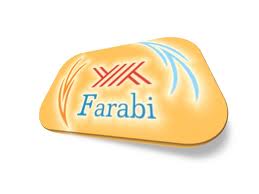 202../202.. AKADEMİK YILI FARABİ DEĞİŞİM PROGRAMIADAY ÖĞRENCİ BAŞVURU FORMU GÜZ	   GÜZ+BAHARAdı – SoyadıÖğrenci NoÖğrenim Durumu Ön Lisans       Lisans       FakülteBölüm / ProgramGideceği SınıfNot OrtalamasıGidilecek Yükseköğretim Kurumu1-2-3-E-postaTelefonEkler1. Not Dökümü                     
2. Başvurduğunuz programın öğrenim dili yabancı bir dil ise, dil düzeyinizi gösteren belgeTarih ve İmza